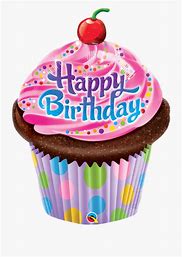 York Fair Van TripsThe last week of July is York Fair Week! (7/26-30)The van will make the trek to the Fair several days that week. If you are interested in going, please see the Activity Department.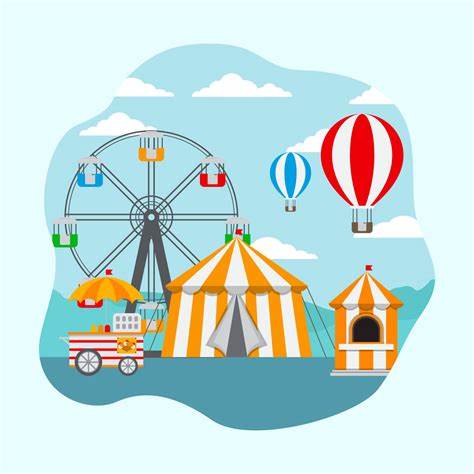 “Astronomy Program: Apollo”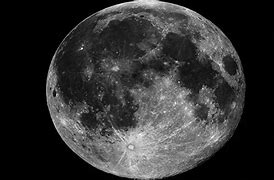 We are celebrating “Moon Day” on Thursday, July 15th at 1:30pm. Ronald Bolton will be presenting the program.